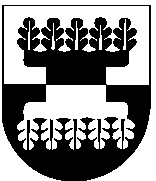 ŠILALĖS RAJONO SAVIVALDYBĖSMERASPOTVARKISDĖL ŠILALĖS RAJONO SAVIVALDYBĖS MERO 2020 M. BIRŽELIO 30 D. POTVARKIO NR. T3-59 „DĖL VIEŠO KONKURSO ŠILALĖS SUAUGUSIŲJŲ MOKYKLOS DIREKTORIAUS PAREIGOMS EITI“ PAKEITIMO 2021 m. vasario 25   d. Nr. T3-17ŠilalėVadovaudamasis Lietuvos Respublikos vietos savivaldos įstatymo 20 straipsnio 2 dalies 16 punktu, 4 dalimi, 18 straipsnio 1 dalimi, Lietuvos Respublikos Vyriausybės 2020 m. lapkričio 4 d. nutarimu Nr. 1226 ,,Dėl karantino Lietuvos Respublikos teritorijoje paskelbimo“, Konkurso valstybinių ir savivaldybių švietimo įstaigų (išskyrus aukštąsias mokyklas) vadovų pareigoms eiti tvarkos aprašo, patvirtinto Lietuvos Respublikos švietimo ir mokslo ministro 2011 m. liepos 1 d. įsakymu Nr.V-1193 „Dėl Konkurso valstybinių ir savivaldybių švietimo įstaigų (išskyrus aukštąsias mokyklas) vadovų pareigoms eiti tvarkos aprašo patvirtinimo“ 5, 7 ir  33 punktais ir atsižvelgdamas į Nacionalinės švietimo agentūros Stebėsenos ir vertinimo departamento Vertinimo skyriaus 2021 m. vasario 22 d. elektroniniu paštu gautą pranešimą:  1. P a k e i č i u Šilalės rajono savivaldybės mero 2020 m. birželio 30 d. potvarkį Nr. T3-59  „Dėl Viešo konkurso Šilalės suaugusiųjų mokyklos direktoriaus pareigoms eiti“ ir 1 punktą išdėstau taip:„1. N u s t a t a u Viešo konkurso Šilalės suaugusiųjų mokyklos direktoriaus pareigoms eiti atrankos datą – 2021 m. balandžio 9 d.“2. Į p a r e i g o j u asmenis (pretendentus), siekiančius eiti Šilalės suaugusiųjų mokyklos direktoriaus pareigas, papildyti trūkstamus dokumentus ir juos pateikti tiesiogiai, registruotu laišku Šilalės rajono savivaldybės administracijos Teisės, personalo ir civilinės metrikacijos skyriui (211 kab., J. Basanavičiaus g. 2, 75138 Šilalė), arba elektroniniu paštu vilma.kuzminskaite@silale.lt ne vėliau kaip prieš 7 darbo dienas iki atrankos.3. P r i p a ž į s t u netekusiu galios Šilalės rajono savivaldybės mero 2020 m. lapkričio 18 d. potvarkį Nr. T3-86 ,,Dėl Šilalės rajono savivaldybės mero 2020 m. birželio 30 d. potvarkio Nr. T3-59 „Dėl Viešo konkurso Šilalės suaugusiųjų mokyklos direktoriaus pareigoms eiti“ pakeitimo“.4. P a v e d u šį potvarkį paskelbti Šilalės rajono savivaldybės interneto svetainėje www.silale.ltŠis potvarkis gali būti skundžiamas Lietuvos Respublikos administracinių bylų teisenos įstatymo nustatyta tvarka Lietuvos administracinių ginčų komisijos Klaipėdos apygardos skyriui (H. Manto g. 37, 92236 Klaipėda) arba Regionų apygardos administracinio teismo Klaipėdos rūmams (Galinio Pylimo g. 9, 91230 Klaipėda) per vieną mėnesį nuo šio potvarkio paskelbimo arba įteikimo suinteresuotam asmeniui datos.Savivaldybės meras				                     Algirdas Meiženis   